FORMULAIRE DE DEMANDE DESURVEILLANCE EN CAS D'ABSENCENom et prénom: ………………………………………………………………………………………………………………………………………………Adresse: …………………………………………………………………………………………………………………………………………………………….Type d'habitation: …………………………………………………………………………………………………………………………………………..Autres endroits que l'habitation à surveiller (Magasin, Hangar, Abri de jardin) ……………………………………………………………………………………………………………………………………………………………………………..Adresse: ……………………………………………………………………………………………………………………………………………………………Date et heure de départ : ………………………………………………………………………………………………………………………………Date et heure de retour : ……………………………………………………………………………………………………………………………….Possibilité de contact (Adresse de votre destination et/ou n° de tél.) :……………………………………………………………………………………………………………………………………………………………………………..Personne de contact: ……………………………………………………………………………………………………………………………………..Adresse: …………………………………………………………………………………………………………………………………………………………….Téléphone : ……………………………………………………………………………………………………………………………………………………….Dispose des clés de la maison :  OUI  NONVéhicules dans la maison :  OUI  NON Description: ………………………………………………………………………………………………………………………………………………………Installation d'un système d'alarme :  OUI  NON Modèle: ………………………………………………………………………………………………………………………………………………………………Installateur (nom + numéro de téléphone): ………………………………………………………………………………………………….Minuterie à l'intérieur de l'habitation :  OUI  NONProgrammé à :…………………….. heuresÉclairage de sécurité ou éclairage dissuasif à l'extérieur : OUI NONChien de garde ou autres animaux :  OUI  NON Caractéristiques: ……………………………………………………………………………………………………………………………………………………………………………..Autres mesures de prévention ou de sécurité : (GARDES PRIVÉS, OBJETS DE VALEUR ENREGISTRÉS, COFFRES-FORTS PRÉALABLEMENT VIDÉS, SERRURE SUPPLÉMENTAIRE À , PERSONNE (VOISIN) POUR TONDRE  RELEVER  LETTRES):Déclare avoir pris connaissance du dépliant "Cambrioleur? Aucune chance!" OUI NONDéclare avoir pris connaissance de la carte "Vacances en sécurité"OUI NON Par ce formulaire, je souhaite obtenir une surveillance policière de mon domicile durant la période indiquée. J'autorise la police à entrer dans ma propriété, et ce, de jour comme de nuit.En cas de circonstances particulières (cambriolage, incendie,...), j'autorise la police à entrer dans mon habitation.Je m'engage à prendre les mesures organisationnelles de sécurité nécessaires, telles que : 
ne pas laisser de message indiquant mon absence sur une porte ou sur le répondeur; à fermer correctement portes et fenêtres; donner à mon habitation une impression d'occupation.Date: 												Signature:(à compléter par le service de police)Donner la possibilité de recevoir des conseils techno-préventifs: OUI NONDistribution du dépliant "Cambrioleur? Aucune chance! ":OUI NON Autres documents distribués: …………………………………………………………………………………………………………………………….Cachet de la policeAdresse d’envoi du formulaire Rue Bois Rosine, 16     4577 ModaveTél : 085/41.03.30Fax : 085/41.03.48Les données figurant sur ce formulaire font partie d'une base de données. Elles ne sont pas utilisées à des fins commerciales et ne sont pas communiquées à une tierce personne (loi sur la protection de la vie privée du 8 décembre 1992).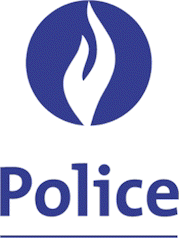 ZONE DE POLICE 5296 CONDROZ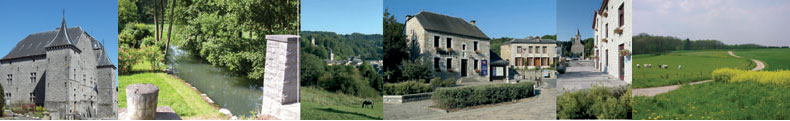 RENSEIGNEMENTS GENERAUXDéCLARATION DU DEMANDEURENGAGEMENT DU SERVICE DE POLICEPrière de bien vouloir renvoyer par courrier ou par fax ce document dûment rempli, auprès de votre police locale et ce, au plus tard une semaine avant votre départ (pour des raisons d'organisation). Veuillez avertir les services d'ordre en cas de changements de dates